МИНИСТЕРСТВО НАУКИ И ВЫСШЕГО ОБРАЗОВАНИЯРОССИЙСКОЙ ФЕДЕРАЦИИФедеральное государственное автономное 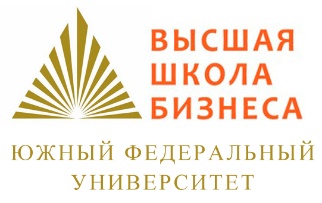 образовательное учреждение высшего образования«ЮЖНЫЙ ФЕДЕРАЛЬНЫЙ УНИВЕРСИТЕТ»Высшая школа бизнеса___________________________________________________________________Приглашаем Вас принять участие вIV Международной научно-практической конференции студентов, аспирантов и молодых ученых «Современные проблемы и технологии в сфере туризма, гостиничного дела, сервиса. государственноЕ и муниципальное управление туристско-рекреационным комплексом: РОССИЙСКИЙ И ЗАРУБЕЖНЫЙ ОПЫТ»Место проведения конференции – Высшая школа бизнеса, Южный федеральный университет, г. Ростов-на-Дону. Форма проведения конференции: очная, по желанию иногородние и иностранные участники могут работать в дистанционном формате.Время проведения – 22-23 апреля 2021 г. Участники: студенты учреждений высшего и среднего профессионального образования; аспиранты; молодые ученые; обучающиеся школ, лицеев, гимназий. Языки: русский, английский, немецкий, французский, испанский.Публикация в электронном сборнике статей конференции.Сборник статей будет размещен в Научной электронной библиотеке (РИНЦ) www.elibrary.ru.Цель конференции:стимулирование научно-исследовательской и проектной деятельности студентов, аспирантов и молодых ученых России и зарубежных стран в области туризма, гостиничного хозяйства, сервиса, государственного и муниципального управления туристско-рекреационным комплексом.Задачи:повышение статуса научно-исследовательской деятельности в области туризма, гостиничного хозяйства, сервиса; обсуждение актуальных вопросов и практики реализации государственного и муниципального управления туристско-рекреационным комплексом в российской и зарубежной практике;развитие научного потенциала школьников, студентов, магистрантов, аспирантов и молодых ученых;включение преподавателей вузов в научно-исследовательскую деятельность;формирование информационного пространства для эффективного профессионального взаимодействия школьников, студентов, магистрантов, аспирантов, молодых ученых и практиков по направлениям работы конференции; содействие развитию творческого потенциала, созданию организационно-педагогических условий для инноваций, исследовательской и проектной деятельности, для проявления инициативы, научно-методических интересов.Направления работы конференции (секции):Секция № 1. ТУРИСТСКО-РЕКРЕАЦИОННЫЕ РЕСУРСЫ РЕГИОНОВ РОССИИ И МИРАТуристское освоение природного потенциала территорий.Проблемы и перспективы развития экологического туризма.Природные ресурсы как фактор туристской деятельности.Проблемы рационального природопользования и освоения территорий в целях туризма.Проблемы туристского освоения историко-культурного потенциала территорий.Актуальные вопросы туристско-рекреационного проектирования.Туристские ресурсы и инфраструктура туристских кластеров.Геоинформационные технологии в туристско-рекреационных исследованиях.Археология и туризм.Секция 2. АКТУАЛЬНЫЕ АСПЕКТЫ РАЗВИТИЯ ТУРОПЕРАТОРСКОЙ И ТУРАГЕНТСКОЙ ДЕЯТЕЛЬНОСТИ, РЫНКА ТУРИСТСКИХ УСЛУГ, ЭКСКУРСИОННОГО И МУЗЕЙНОГО ДЕЛАПроектирование туров и туристских маршрутов.Проблемы и перспективы туроператорской и турагентской деятельности.Инновационные подходы к оказанию туристских услуг в российской и зарубежной практике.Экскурсионное дело: история, современное состояние и перспективы развития.Особенности методики проведения тематических экскурсий.Инновационные формы экскурсионной деятельности.Краеведение как ресурс внутреннего туризма.Функционирование музеев в современном информационном пространстве.Тенденции развития музейного дела.Секция 3. ФОРМИРОВАНИЕ И РАЗВИТИЕ СОВРЕМЕННОГО ТУРИСТСКО-РЕКРЕАЦИОННОГО КОМПЛЕКСА В РОССИЙСКОЙ ФЕДЕРАЦИИ: СОВРЕМЕННЫЙ ПОДХОД, ГЛОБАЛЬНЫЕ ТРЕНДЫ, АНАЛИЗ ЗАРУБЕЖНОГО ОПЫТА И ОТЕЧЕСТВЕННОЙ ПРАКТИКИАнализ развития туристской политики, проблем и перспектив в области управления туристско-рекреационным комплексом в российской и зарубежной практике.Современные когнитивные технологии в управлении развитием национального туристского комплекса.Продвижение туристского продукта Российской Федерации на мировом и внутреннем туристских рынках: современные технологии и актуальные направления.Туристско-рекреационные кластеры: проблемы и перспективы развития в российской и международной практике.Механизмы реализации государственной политики по совершенствованию пространственного развития России в разрезе современных туристских дестинаций.Концепция Smart City как базовая стратегия развития туристских дестинаций и трансформации территорий в новых условиях. Опыт реализации проектов Smart tourist city на национальном, региональном и муниципальном уровнях.Секция 4. СОВРЕМЕННЫЕ ТЕХНОЛОГИИ И ИННОВАЦИОННЫЕ ПОДХОДЫ К УПРАВЛЕНИЮ ПРЕДПРИЯТИЯМИ ИНДУСТРИИ ТУРИЗМА И ГОСТЕПРИИМСТВАКогнитивные технологии поддержки принятия управленческих решений в области развития предприятий индустрии туризма и гостеприимства.Экономика и организация деятельности предприятий индустрии туризма и гостеприимства.Информационные технологии управления современными предприятиями индустрии туризма и гостеприимства. Технологии бухгалтерского учета и налогообложения в индустрии туризма и гостеприимства.Современные технологии разработки бизнес-плана инвестиционного проекта в индустрии туризма и гостеприимства.Технологии Smart в управлении современными предприятиями индустрии туризма и гостеприимства. Актуальные требования к персоналу индустрии туризма и гостеприимства.	Мировые и российские тренды развития индустрии туризма и гостеприимства.Актуальные вопросы стандартизации, сертификации, классификации в туристской и гостиничной индустрии.Технологии в гостиничной деятельности: инновации и тренды.Секция 5.  РАЗВИТИЕ ИНДУСТРИИ СЕРВИСА: ПРОБЛЕМЫ, ТЕНДЕНЦИИ И ПЕРСПЕКТИВЫИнформационные, коммуникационные и маркетинговые технологии в индустрии сервиса.Подготовка и переподготовка профессиональных кадров для сферы сервиса.Экономика и управление в сфере сервиса.Образовательный сервис.Перспективы развития социально-культурного и технического сервиса.Инновационные сервисные технологии: тенденции развития.Секция 6. НАУЧНО-ПРАКТИЧЕСКИЕ ИССЛЕДОВАНИЯ СТУДЕНТОВ КОЛЛЕДЖЕЙ И ОБУЧАЮЩИХСЯ ШКОЛ, ЛИЦЕЕВ, ГИМНАЗИЙ В СФЕРЕ СЕРВИСА, ТУРИЗМА И ИНДУСТРИИ ГОСТЕПРИИМСТВАТуристско-рекреационные ресурсы регионов Российской Федерации.Туристско-рекреационные ресурсы зарубежных стран и регионов.Краеведение и туризм.Инновации в сфере туризма и индустрии гостеприимства.Исторические аспекты развития туризма в регионах Российской Федерации и зарубежных странах.Географические аспекты развития туризма в регионах Российской Федерации и зарубежных странах.Вы можете внести дополнения к настоящей программе конференции, если тема Ваших исследований не нашла отражение в направлениях, предложенных организаторами конференции.Условия участияДля участия в конференции необходимо:  - Отправить заявку на участие в конференции до 30 марта 2021 г. - Отправить материалы для публикации до 30 марта 2021 г.Заявку необходимо подать в электронном формате, перейдя по ссылкам:Заявка для студентов (бакалавров, магистров), аспирантов вузов;https://docs.google.com/forms/d/e/1FAIpQLSeJPr1TyhF20JV4LdNrHPBAzfARcHJFr_w335M5t-Oe_NxWxg/viewform?usp=sf_link_________________________________________________________________________________Заявка для преподавателей вузов;https://docs.google.com/forms/d/e/1FAIpQLSf0wHNowtcawpcnEV8SWtCLHUJGKw3TJqVeOZlvkRYJwQrzEw/viewform?usp=sf_link_________________________________________________________________________________Заявка для студентов колледжей и обучающихся школ, лицеев, гимназий. https://docs.google.com/forms/d/e/1FAIpQLSdtMkDgn4JkgOJRbrUV_Ex-A-kIy09fM1tyTth-kvOo7EneBA/viewform?usp=sf_link_________________________________________________________________________________ Материалы необходимо прислать на e-mail: konferhsb@mail.ruВсе присланные материалы проверяются оргкомитетом. После принятия решения о публикации материалов автору высылается письмо с реквизитами для оплаты организационного взноса.Материалы, содержащие ошибки в оформлении, не соответствующие тематике секции, возвращаются автору на доработку.Заявка заполняется контактным лицом - участником конференции (или первым автором). На соавторов статьи (доклада) заполнение отдельной заявки не требуется.Авторами материалов могут быть студенты (бакалавры, магистры), аспиранты, молодые ученые. Студенты бакалавриата, магистратуры, учащиеся школ, гимназий, лицеев, колледжей в обязательном порядке указывают в публикации информацию о своём научном руководителе. Статьи без указания научного руководителя к публикации не принимаются.Специально для учащихся школ, гимназий, лицеев (9,10,11 классы), студентов колледжей создана отдельная секция. Публиковать свои работы можно как самостоятельно, так и в соавторстве со старшими коллегами и научными руководителями.От одного автора принимается не более 2 статей.Все присланные материалы проверяются программным комитетом конференции в системе «Антиплагиат». Оригинальность текста должна составлять не менее 60% (заимствования не более 40%).Статьи, не соответствующие правилам оформления, требованиям к оригинальности текста, к опубликованию в сборнике материалов конференции не принимаются.Организационный взнос за участие в конференции составляет 500 рублей.Организационный взнос включает:  - публикацию статьи (до 3-х страниц); - сертификат участника (при условии очного участия); - организационно-техническое сопровождение конференции.Требования к оформлению статей размещены на сайте ВШБ ЮФУ в разделе «научная деятельность»  https://drive.google.com/file/d/1sZbtAhw4NFEglXXCgIzPweYeDYppSkDY/viewКонтакты программного комитета:координатор конференции Наталья Игоревна Шкателовазав. кафедрой туризма Роман Игоревич Сухов зав. кафедрой технологий управления в индустрии туризма Марианна Владимировна Якименко Все организационные вопросы обсуждаются в переписке между участниками конференции и организационным комитетом. Адрес оргкомитета для переписки: konferhsb@mail.ruВысшая школа бизнесаЮжный федеральный университетул. 23-я линия, 43г. Ростов-на-Дону344019Тел. +7 863 218 40 40, добавочный телефон 13125